                                                Баня мобильная                                   Прайс-лист 01.01.2016.ООО «БытовкаСтрой» (343) 382-33-69, metronom@olympus.ru                         г. Екатеринбург  www.bitovkistroi.ru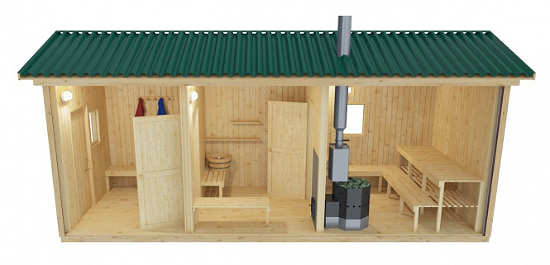 Баня мобильная Дополнительные услуги, не входящие в базовую стоимость:- Наружная отделка "Имитация бруса"- Наружная отделка "Блок-Хаус"- Входная дверь металлическая (сварная, утепленная) с замком- Окно	пластиковое- Доставка манипулятором.                                 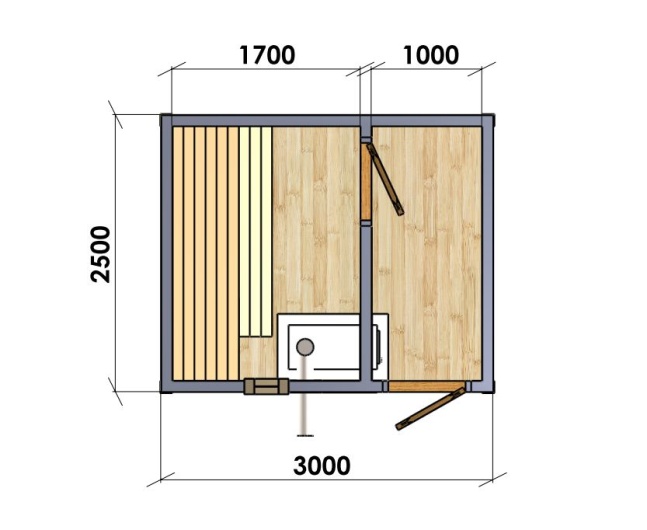 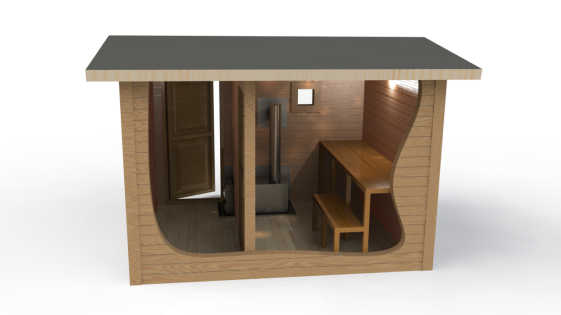            3х2,4м      96000 руб.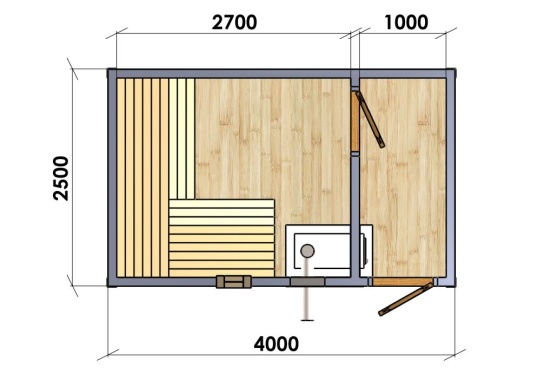 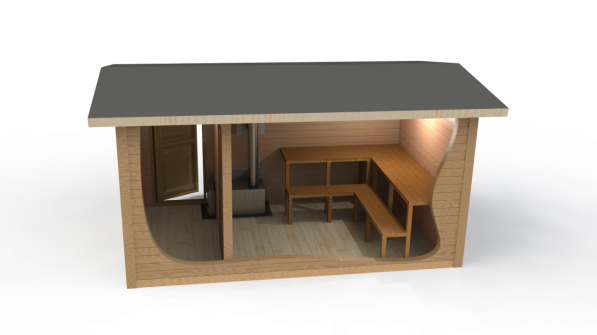         4х2,4м    106000 руб.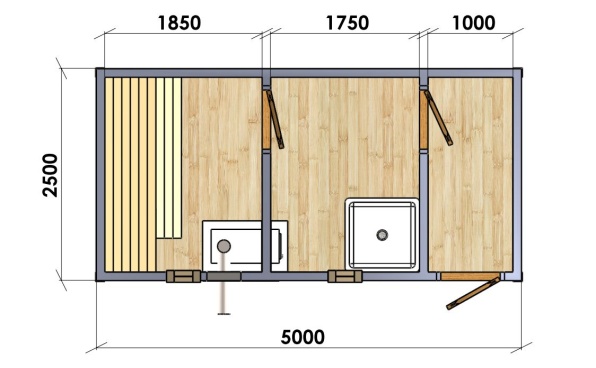 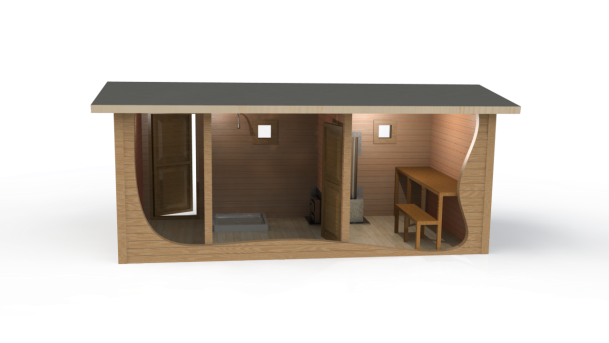         5х2,4м    116000 руб.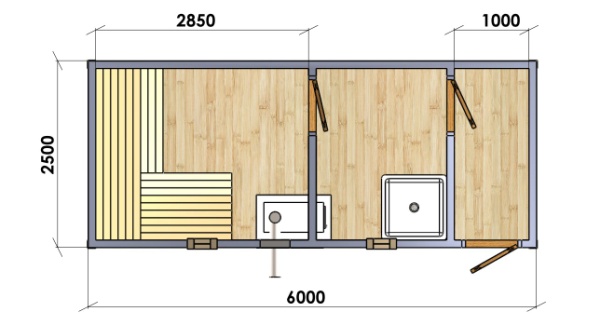 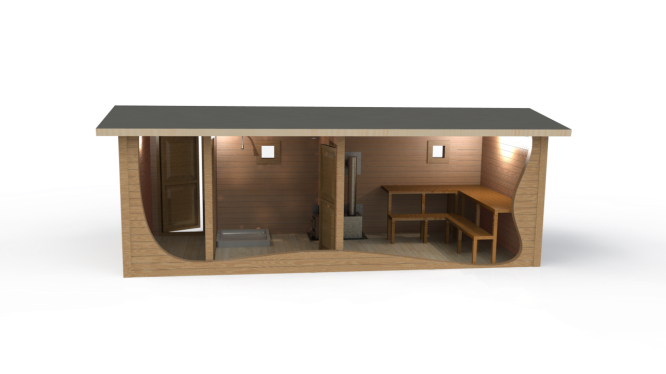         6х2,4м    126000 руб.КаркасМеталлический уголок 63мм (в основании), брус 100/50, 50/50УтеплениеПол, стены 50мм. Потолок 100мм (парилка).                     Минераловатное  "Knauf"Внутренняя отделкаВагонка сосна, вагонка осина (парилка)Наружная отделкаВагонка соснаПолДвойной, утепленный, доска 25 мм, фанера 8 мм, линолеум,  доска 40 мм (парилка, помывочная)КрышаДвускатная. Профнастил оцинкованный МП-20Входная дверьДеревянная, филенчатаяОкноДеревянное 700х500мм (тамбур),  400х400 (парилка)Ветро и пароизоляцияНаноизол В + отражающая, фольгированная ТермоизолЭлектрооборудованиеМонтаж внутри стен, медь 2x2.5мм (4.6 кВт) автомат, розетка, светильникПечьТермофор Компакт, бак 50л, оцинкованные экраны с асбокартономПолокОсина